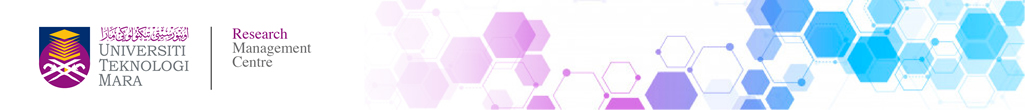 PEJABAT TIMBALAN NAIB CANSELORUNIVERSITI TEKNOLOGI MARABORANG PERMOHONAN PEMINDAHAN PERUNTUKAN  A. MAKLUMAT PROJEKA. MAKLUMAT PROJEKA. MAKLUMAT PROJEKA. MAKLUMAT PROJEKNama Ketua ProjekNo TelefonNo Fail RMCNo Fail Bendahari (untuk diisi oleh staf RMC)Tajuk ProjekPenajaNo TelefonTarikh MulaTarikh AkhirKos Peruntukan DiluluskanRM   Peruntukan Yang Telah DiterimaRMAlamat Pemindahan (Cawangan, Kampus)Nama BankJumlah peruntukan yang ingin dipindahkan (Sila nyatakan jika ada 5% RMC)RMNo. Akaun BankCatatanB. PENGESAHANB. PENGESAHANB. PENGESAHANB. PENGESAHANTandatangan Ketua Penyelidik:Tandatangan:Nama:Tarikh:Tandatangan Ketua Penyelidik:Tandatangan:Nama:Tarikh:Tandatangan Ketua Penyelidik:Tandatangan:Nama:Tarikh:Tandatangan Ketua Penyelidik:Tandatangan:Nama:Tarikh:Pengesahan Ketua PTJ:Tandatangan:Nama:Tarikh:Pengesahan Ketua PTJ:Tandatangan:Nama:Tarikh:Pengesahan Ketua PTJ:Tandatangan:Nama:Tarikh:Pengesahan Ketua PTJ:Tandatangan:Nama:Tarikh:Disahkan Oleh RMC:Tandatangan: Nama: Tarikh: Disahkan Oleh RMC:Tandatangan: Nama: Tarikh: Disahkan Oleh RMC:Tandatangan: Nama: Tarikh: Disahkan Oleh RMC:Tandatangan: Nama: Tarikh: 